ТЕМА ДОКЛАДА:	Концепция воздействия на избирателей с меняющимися предпочтениями на результаты выборов.Требования к оформлению доклада:Текст доклада набирается на компьютере в редакторе Word 6.0, 7.0, 8.0 (межстрочный интервал 1,5; 14 размер шрифта Times New Roman Суr, форматирование по ширине, абзацный отступ , поля: верхнее и нижнее - , левое - , правое - 1,5 см) и печатается на одной стороне стандартного (А-4) листа белой бумаги. Заголовки оформляются 16 шрифтом Times New Roman Суr полужирный, форматирование по центру и располагаются с новой страницы. Объем доклада должен составлять 8 - 10 страниц. Нумерация страниц осуществляется снизу по центру со 2 страницы (на титульном листе страница 1 не проставляется). Доклад пишется от третьего лица или обезличено. (Например: Автор считает… или Считается…)Оформление сносокСноски оформляются как концевые в квадратных скобках [3, с. 34], где первая цифра -  порядковый номер источника в Списке использованных источников, а вторая - номер страницы, на которую непосредственно автор доклада ссылается. Оформление рисунков, схем, таблицЕсли рисунок, схема или таблица занимают менее 1/3 листа, то допускается не выносить их в приложение. Нумерация рисунков, схем, таблиц осуществляется параллельно т.е. Рисунок 1.2.1. Название рисунка (это рисунок в Главе 1, Параграфе 1.2. под номером 1), Схема 1.1.1. Название схемы, Таблица 1.1.1. Название таблицы и т.д.Например: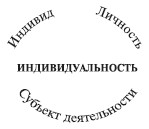 Рисунок 1.2.1. Человек как индивидуальность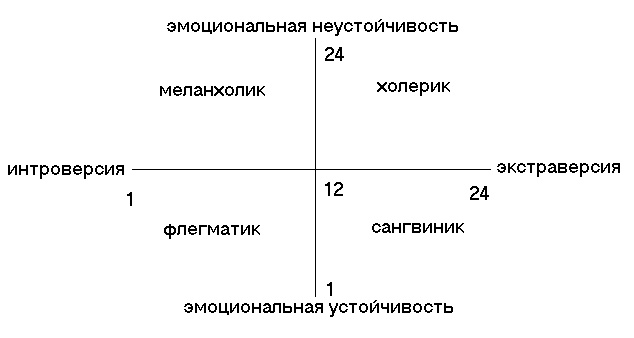 Схема 1.1.1. Типы темпераментовТаблица 1.1.1. Система педагогических наук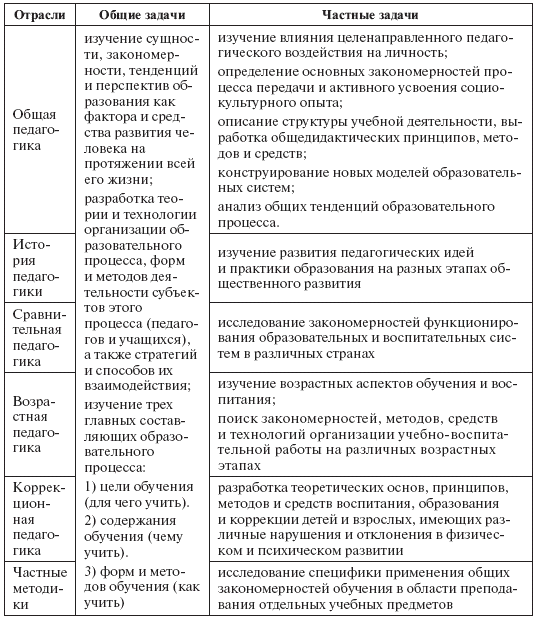 Оформление списка использованных источников (по ГОСТу Р 7.0.5 - 2008 «Библиографическая ссылка»)Список используемых источников и литературы оформляется по алфавиту и состоит:I. Нормативно-правовые акты:	1.2.3.II. Литература на русском языке:	4.	5.III. Литература на иностранном языке:6.7.IV. Интернет-источники:	8.	9.ПЕРЕЧЕНЬ ВОПРОСОВ:1. Преференциальная избирательная система.2. Результативность избирательных систем.ПЕРЕЧЕНЬ ИТОГОВЫХ ТЕСТОВЫХ ЗАДАНИЙ ПО ДИСЦИПЛИНЕ:Выбрать один или несколько правильных ответов. №ВопросСписок ответовПравильный ответ/ неправильный ответ1Избирательная система представляет собой:совокупность юридических норм, закрепляющих принципы, на основе которых осуществляются выборы1Избирательная система представляет собой:права граждан избирать и быть избранными1Избирательная система представляет собой:регулирование общественных отношений, возникающих в процессе организации и проведения выборов в органы государственной власти и местного самоуправления1Избирательная система представляет собой:гарантии избирательных прав граждан и ответственность депутатов и иных избранных лиц перед избирателями2К видам избирательных систем можно отнести:мажоритарную избирательную систему2К видам избирательных систем можно отнести:пропорциональную избирательную систему2К видам избирательных систем можно отнести:партийную избирательную систему2К видам избирательных систем можно отнести:демократическую избирательную систему3По мажоритарной избирательной системе абсолютного большинства (МСАБ) победившим считается кандидатнабравший простое большинство голосов3По мажоритарной избирательной системе абсолютного большинства (МСАБ) победившим считается кандидатнабравший 50% голосов +1 голос3По мажоритарной избирательной системе абсолютного большинства (МСАБ) победившим считается кандидатнабравший более половины первых предпочтений3По мажоритарной избирательной системе абсолютного большинства (МСАБ) победившим считается кандидатвсе не верны4По мажоритарной избирательной системе относительного большинства (МСОБ) победившим считается кандидатнабравший простое большинство голосов4По мажоритарной избирательной системе относительного большинства (МСОБ) победившим считается кандидатнабравший 50% голосов + 1 голос4По мажоритарной избирательной системе относительного большинства (МСОБ) победившим считается кандидатнабравший более половины первых предпочтений4По мажоритарной избирательной системе относительного большинства (МСОБ) победившим считается кандидатвсе не верны5Какие переменные в определении избирательной системы выделяют Р. Таагепера, М.С. Шугарт и К. Боунсодержания голоса5Какие переменные в определении избирательной системы выделяют Р. Таагепера, М.С. Шугарт и К. Боунголосование за конкретного кандидата или за партию 5Какие переменные в определении избирательной системы выделяют Р. Таагепера, М.С. Шугарт и К. Боунвеличина округа (или порядок суммирования голосов)5Какие переменные в определении избирательной системы выделяют Р. Таагепера, М.С. Шугарт и К. Боунправило переведения полученных голосов мандаты6По какой избирательной системе проходят выборы президента Российской Федерации?мажоритарной6По какой избирательной системе проходят выборы президента Российской Федерации?пропорциональной6По какой избирательной системе проходят выборы президента Российской Федерации?преференциальной6По какой избирательной системе проходят выборы президента Российской Федерации?полупропорциональный7По какой избирательной системе проходят выборы в Государственную Думу Федерального Собрания Российской Федерации?мажоритарной7По какой избирательной системе проходят выборы в Государственную Думу Федерального Собрания Российской Федерации?мажоритарной и пропорциональной7По какой избирательной системе проходят выборы в Государственную Думу Федерального Собрания Российской Федерации?пропорциональной7По какой избирательной системе проходят выборы в Государственную Думу Федерального Собрания Российской Федерации?полупропорциональной8На какие источники опирается избирательный процесс в Российской Федерации?Конституция Российской Федерации8На какие источники опирается избирательный процесс в Российской Федерации?Административный кодекс Российской Федерации8На какие источники опирается избирательный процесс в Российской Федерации?Федеральный закон «Об основных гарантиях избирательных прав и права на участие в референдуме граждан Российской Федерации»8На какие источники опирается избирательный процесс в Российской Федерации?Ни один из ответов не является верным9Какая из приведенных ситуаций характеризует демократическую процедуру выборов?граждане голосуют и на своих избирательных участках по месту жительства, и на своем рабочем месте9Какая из приведенных ситуаций характеризует демократическую процедуру выборов?неработающие пенсионеры лишены избирательных прав9Какая из приведенных ситуаций характеризует демократическую процедуру выборов?граждане, находящиеся под следствием, имеют право участвовать в выборах9Какая из приведенных ситуаций характеризует демократическую процедуру выборов?выборы проводятся на безальтернативной основе10Пропорциональная избирательная система отличается от мажоритарной тем, чтовыборы являются всеобщими и равными10Пропорциональная избирательная система отличается от мажоритарной тем, чтопобедителем признается кандидат, получивший большинство в своем округ10Пропорциональная избирательная система отличается от мажоритарной тем, чтоголосование на участках является тайным10Пропорциональная избирательная система отличается от мажоритарной тем, чтоизбиратель голосует за списки кандидатов от избирательных объединений11Всенародное голосование с целью принятия решения по важному государственному вопросу называется:социологическим опросом11Всенародное голосование с целью принятия решения по важному государственному вопросу называется:рейтингом11Всенародное голосование с целью принятия решения по важному государственному вопросу называется:референдумом11Всенародное голосование с целью принятия решения по важному государственному вопросу называется:электоратом12Избирательная квота — этонаибольшее число голосов, необходимое для избрания одного кандидата12Избирательная квота — этонаименьшее число голосов, необходимое для избрания одного кандидата12Избирательная квота — эточисло голосов, необходимое для избрания одного кандидата12Избирательная квота — этонаименьшее число кандидатов13В России человек приобретает активное избирательное права по достижению14 лет13В России человек приобретает активное избирательное права по достижению16 лет13В России человек приобретает активное избирательное права по достижению18 лет13В России человек приобретает активное избирательное права по достижению21 года14Президентом РФ может быть избрано лицо, достигшее18 лет14Президентом РФ может быть избрано лицо, достигшее21 года14Президентом РФ может быть избрано лицо, достигшее25 лет14Президентом РФ может быть избрано лицо, достигшее35 лет15Чтобы быть избранным в депутаты Государственной Думы РФ, необходимо достичь возраста18 лет15Чтобы быть избранным в депутаты Государственной Думы РФ, необходимо достичь возраста21 года15Чтобы быть избранным в депутаты Государственной Думы РФ, необходимо достичь возраста25 лет15Чтобы быть избранным в депутаты Государственной Думы РФ, необходимо достичь возраста35 лет